FOUNDATION SUBJECTS: Please refer to the PowerPoints on the Y5 home learning page for the details of each lesson.Metacognitive strategies The learning sequence in the next two columns is spilt into a number of sessions. Each session will have a main metacognitive focus but will often include other elements as well. The metacognitive strategies are listed below.English (offline and online)Maths (offline and online)OBJECTIVES for week THIRTY-FOURMetacognitive strategies The learning sequence in the next two columns is spilt into a number of sessions. Each session will have a main metacognitive focus but will often include other elements as well. The metacognitive strategies are listed below.Main learning objective: Spellings: Year 5 words – test 25.06.21hindrance identity immediate(ly) individual interfere interrupt language leisure lightning marvellous mischievous Be able to find the mean of a set of dataBe able to find the mode of a set of dataBe able to use the ‘bus stop’ method for short division.Be able to add and subtract fractions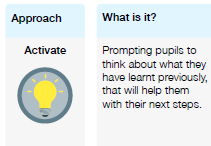 Monday EnglishTop copy of introductionTUESDAY EnglishWrite first draft of journey – at home. Practise punctuation of direct and reported speech. Limit the amount of dialogue. WEDNESDAY English – in booksEdit and improveTHURSDAY EnglishThursday top copy.Friday English – organisational features of a textComprehension activity – Strike at the WorkshopPART ONERead the test ‘Strike at the Workshop’ silently. Highlight any words or phrases we don’t understand.PART TWORe-read the passage as a whole class. Deduce the meaning of any unknown words.PART THREE – organisational featuresHighlight:character namesstage directionsdialogueMonday  MATHS Find the mean of a set of dataUse ‘bus stop’ short division.PART ONEGive the pupils 8 one and two-digit numbers that sum to a multiple of 8. Model how to to add the numbers up, then divide the sum by 8 using the bus stop method.Repeat, giving them 5 two digit numbers that sum to five. PART TWODiscuss the meaning of average. Show them some stacks of multilink cubes of different lengths. What is the ‘average’ length.Ask them to add up the number of cubes in each stack, and divide by how many stacks there are. Rearrange the stacks into different piles and repeat. Why is the answer the same?PART THREEGive the pupils Monday’s sheet. Ask them to find the mean of each group of piles.TUESDAY  Find the mean of a set of dataUse ‘bus stop’ short division.PART ONERepeat Monday’s starter – sum a group of numbers, and divide by how many groups there are. PART TWOShow the pupils the numbers from 1 to 10. What is the sum? What is the mean? Can the mean be a decimal?PART THREESolve the questions on Tuesday’s sheet.Wednesday MATHS - Excel Find the mean of a set of dataBe able to use the ‘sum’ and ‘average’ functions of Excel.PART ONEShow the pupils the simple spreadsheet for Wednesday. Ask them to copy its format. Fill in the data.PART TWOHow could we create a formula to calculate the mean of these data?Add the data inside brackets then divideUse the sum function then divideUse the mean tool  in the data tools.Thursday MATHS Find the mean of a set of dataPART ONESolve the ‘Mean Square’ puzzle.PART TWOIn small groups, answer the mean questions from Testbase.Friday MATHS Be able to add and subtract fractionsPART ONEShow the pupils 3/10 + 4/10. What is the rule for adding these fractions?Show the pupils 3/10 + 8/10. What is the rule? Is this any different?Show the pupils 4/10 – 1/10. What is the rule?PART TWOShow the pupils 2/5 + 3/10. This is a different calculation. What must they do first?Show the pupils ¾ - 1/8. What must they do to solve this?PART THREEAsk the pupils to solve the questions on Friday’s sheet.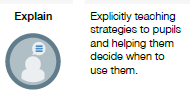 Monday EnglishTop copy of introductionTUESDAY EnglishWrite first draft of journey – at home. Practise punctuation of direct and reported speech. Limit the amount of dialogue. WEDNESDAY English – in booksEdit and improveTHURSDAY EnglishThursday top copy.Friday English – organisational features of a textComprehension activity – Strike at the WorkshopPART ONERead the test ‘Strike at the Workshop’ silently. Highlight any words or phrases we don’t understand.PART TWORe-read the passage as a whole class. Deduce the meaning of any unknown words.PART THREE – organisational featuresHighlight:character namesstage directionsdialogueMonday  MATHS Find the mean of a set of dataUse ‘bus stop’ short division.PART ONEGive the pupils 8 one and two-digit numbers that sum to a multiple of 8. Model how to to add the numbers up, then divide the sum by 8 using the bus stop method.Repeat, giving them 5 two digit numbers that sum to five. PART TWODiscuss the meaning of average. Show them some stacks of multilink cubes of different lengths. What is the ‘average’ length.Ask them to add up the number of cubes in each stack, and divide by how many stacks there are. Rearrange the stacks into different piles and repeat. Why is the answer the same?PART THREEGive the pupils Monday’s sheet. Ask them to find the mean of each group of piles.TUESDAY  Find the mean of a set of dataUse ‘bus stop’ short division.PART ONERepeat Monday’s starter – sum a group of numbers, and divide by how many groups there are. PART TWOShow the pupils the numbers from 1 to 10. What is the sum? What is the mean? Can the mean be a decimal?PART THREESolve the questions on Tuesday’s sheet.Wednesday MATHS - Excel Find the mean of a set of dataBe able to use the ‘sum’ and ‘average’ functions of Excel.PART ONEShow the pupils the simple spreadsheet for Wednesday. Ask them to copy its format. Fill in the data.PART TWOHow could we create a formula to calculate the mean of these data?Add the data inside brackets then divideUse the sum function then divideUse the mean tool  in the data tools.Thursday MATHS Find the mean of a set of dataPART ONESolve the ‘Mean Square’ puzzle.PART TWOIn small groups, answer the mean questions from Testbase.Friday MATHS Be able to add and subtract fractionsPART ONEShow the pupils 3/10 + 4/10. What is the rule for adding these fractions?Show the pupils 3/10 + 8/10. What is the rule? Is this any different?Show the pupils 4/10 – 1/10. What is the rule?PART TWOShow the pupils 2/5 + 3/10. This is a different calculation. What must they do first?Show the pupils ¾ - 1/8. What must they do to solve this?PART THREEAsk the pupils to solve the questions on Friday’s sheet.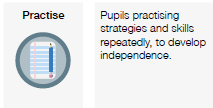 Monday EnglishTop copy of introductionTUESDAY EnglishWrite first draft of journey – at home. Practise punctuation of direct and reported speech. Limit the amount of dialogue. WEDNESDAY English – in booksEdit and improveTHURSDAY EnglishThursday top copy.Friday English – organisational features of a textComprehension activity – Strike at the WorkshopPART ONERead the test ‘Strike at the Workshop’ silently. Highlight any words or phrases we don’t understand.PART TWORe-read the passage as a whole class. Deduce the meaning of any unknown words.PART THREE – organisational featuresHighlight:character namesstage directionsdialogueMonday  MATHS Find the mean of a set of dataUse ‘bus stop’ short division.PART ONEGive the pupils 8 one and two-digit numbers that sum to a multiple of 8. Model how to to add the numbers up, then divide the sum by 8 using the bus stop method.Repeat, giving them 5 two digit numbers that sum to five. PART TWODiscuss the meaning of average. Show them some stacks of multilink cubes of different lengths. What is the ‘average’ length.Ask them to add up the number of cubes in each stack, and divide by how many stacks there are. Rearrange the stacks into different piles and repeat. Why is the answer the same?PART THREEGive the pupils Monday’s sheet. Ask them to find the mean of each group of piles.TUESDAY  Find the mean of a set of dataUse ‘bus stop’ short division.PART ONERepeat Monday’s starter – sum a group of numbers, and divide by how many groups there are. PART TWOShow the pupils the numbers from 1 to 10. What is the sum? What is the mean? Can the mean be a decimal?PART THREESolve the questions on Tuesday’s sheet.Wednesday MATHS - Excel Find the mean of a set of dataBe able to use the ‘sum’ and ‘average’ functions of Excel.PART ONEShow the pupils the simple spreadsheet for Wednesday. Ask them to copy its format. Fill in the data.PART TWOHow could we create a formula to calculate the mean of these data?Add the data inside brackets then divideUse the sum function then divideUse the mean tool  in the data tools.Thursday MATHS Find the mean of a set of dataPART ONESolve the ‘Mean Square’ puzzle.PART TWOIn small groups, answer the mean questions from Testbase.Friday MATHS Be able to add and subtract fractionsPART ONEShow the pupils 3/10 + 4/10. What is the rule for adding these fractions?Show the pupils 3/10 + 8/10. What is the rule? Is this any different?Show the pupils 4/10 – 1/10. What is the rule?PART TWOShow the pupils 2/5 + 3/10. This is a different calculation. What must they do first?Show the pupils ¾ - 1/8. What must they do to solve this?PART THREEAsk the pupils to solve the questions on Friday’s sheet.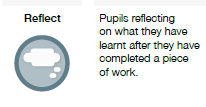 Monday EnglishTop copy of introductionTUESDAY EnglishWrite first draft of journey – at home. Practise punctuation of direct and reported speech. Limit the amount of dialogue. WEDNESDAY English – in booksEdit and improveTHURSDAY EnglishThursday top copy.Friday English – organisational features of a textComprehension activity – Strike at the WorkshopPART ONERead the test ‘Strike at the Workshop’ silently. Highlight any words or phrases we don’t understand.PART TWORe-read the passage as a whole class. Deduce the meaning of any unknown words.PART THREE – organisational featuresHighlight:character namesstage directionsdialogueMonday  MATHS Find the mean of a set of dataUse ‘bus stop’ short division.PART ONEGive the pupils 8 one and two-digit numbers that sum to a multiple of 8. Model how to to add the numbers up, then divide the sum by 8 using the bus stop method.Repeat, giving them 5 two digit numbers that sum to five. PART TWODiscuss the meaning of average. Show them some stacks of multilink cubes of different lengths. What is the ‘average’ length.Ask them to add up the number of cubes in each stack, and divide by how many stacks there are. Rearrange the stacks into different piles and repeat. Why is the answer the same?PART THREEGive the pupils Monday’s sheet. Ask them to find the mean of each group of piles.TUESDAY  Find the mean of a set of dataUse ‘bus stop’ short division.PART ONERepeat Monday’s starter – sum a group of numbers, and divide by how many groups there are. PART TWOShow the pupils the numbers from 1 to 10. What is the sum? What is the mean? Can the mean be a decimal?PART THREESolve the questions on Tuesday’s sheet.Wednesday MATHS - Excel Find the mean of a set of dataBe able to use the ‘sum’ and ‘average’ functions of Excel.PART ONEShow the pupils the simple spreadsheet for Wednesday. Ask them to copy its format. Fill in the data.PART TWOHow could we create a formula to calculate the mean of these data?Add the data inside brackets then divideUse the sum function then divideUse the mean tool  in the data tools.Thursday MATHS Find the mean of a set of dataPART ONESolve the ‘Mean Square’ puzzle.PART TWOIn small groups, answer the mean questions from Testbase.Friday MATHS Be able to add and subtract fractionsPART ONEShow the pupils 3/10 + 4/10. What is the rule for adding these fractions?Show the pupils 3/10 + 8/10. What is the rule? Is this any different?Show the pupils 4/10 – 1/10. What is the rule?PART TWOShow the pupils 2/5 + 3/10. This is a different calculation. What must they do first?Show the pupils ¾ - 1/8. What must they do to solve this?PART THREEAsk the pupils to solve the questions on Friday’s sheet.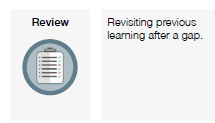 Monday EnglishTop copy of introductionTUESDAY EnglishWrite first draft of journey – at home. Practise punctuation of direct and reported speech. Limit the amount of dialogue. WEDNESDAY English – in booksEdit and improveTHURSDAY EnglishThursday top copy.Friday English – organisational features of a textComprehension activity – Strike at the WorkshopPART ONERead the test ‘Strike at the Workshop’ silently. Highlight any words or phrases we don’t understand.PART TWORe-read the passage as a whole class. Deduce the meaning of any unknown words.PART THREE – organisational featuresHighlight:character namesstage directionsdialogueMonday  MATHS Find the mean of a set of dataUse ‘bus stop’ short division.PART ONEGive the pupils 8 one and two-digit numbers that sum to a multiple of 8. Model how to to add the numbers up, then divide the sum by 8 using the bus stop method.Repeat, giving them 5 two digit numbers that sum to five. PART TWODiscuss the meaning of average. Show them some stacks of multilink cubes of different lengths. What is the ‘average’ length.Ask them to add up the number of cubes in each stack, and divide by how many stacks there are. Rearrange the stacks into different piles and repeat. Why is the answer the same?PART THREEGive the pupils Monday’s sheet. Ask them to find the mean of each group of piles.TUESDAY  Find the mean of a set of dataUse ‘bus stop’ short division.PART ONERepeat Monday’s starter – sum a group of numbers, and divide by how many groups there are. PART TWOShow the pupils the numbers from 1 to 10. What is the sum? What is the mean? Can the mean be a decimal?PART THREESolve the questions on Tuesday’s sheet.Wednesday MATHS - Excel Find the mean of a set of dataBe able to use the ‘sum’ and ‘average’ functions of Excel.PART ONEShow the pupils the simple spreadsheet for Wednesday. Ask them to copy its format. Fill in the data.PART TWOHow could we create a formula to calculate the mean of these data?Add the data inside brackets then divideUse the sum function then divideUse the mean tool  in the data tools.Thursday MATHS Find the mean of a set of dataPART ONESolve the ‘Mean Square’ puzzle.PART TWOIn small groups, answer the mean questions from Testbase.Friday MATHS Be able to add and subtract fractionsPART ONEShow the pupils 3/10 + 4/10. What is the rule for adding these fractions?Show the pupils 3/10 + 8/10. What is the rule? Is this any different?Show the pupils 4/10 – 1/10. What is the rule?PART TWOShow the pupils 2/5 + 3/10. This is a different calculation. What must they do first?Show the pupils ¾ - 1/8. What must they do to solve this?PART THREEAsk the pupils to solve the questions on Friday’s sheet.Week 15 In the below column are the thinking steps that your child would make within the classroom. Foundation (offline and online)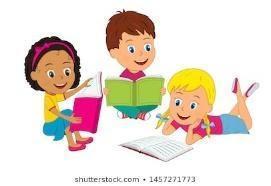 Foundation (offline and online)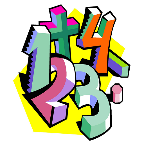 Week 15 In the below column are the thinking steps that your child would make within the classroom. Main learning objective: DT – Shelters BLOCKEDComputing – BLOCKEDGeography -   To know what trade and industry means.To know some main exports that comes from trade with SA.R.E -   To know why giving to charity is an important part of the Islamic faith. Consider personal views about charity.Main learning objective:Science -    To understand how flowers reproduce.To know what happens during pollination.PE     To field efficiently using the long barrier techniqueDevelop consistency in their skillsChoose and use information to evaluate their own and others’ work Suggest improvements in their own and others’ performances PSHE –  To be able to understand what racism is and the effects this has on people. French -   Dance morning practise.Geography – Starter:  Do you know what trade is? What does the word trade mean in terms of geography?  Use PP to give answer.Class:What do people trade?  Is it possible for a country to never have to trade with another one?  Discuss.Use PP slides to look at general trade information.What products do you think South America produce a lot of that they export to other countries? Why? Look at the information about what they trade. IN BOOKS Outcome Children use data provided to group information using tally chart to show how many countries in SA trade using different things, e.g fish, precious metals etc. Use the tally to then make a bar chart. R.EHow is charity important to Muslims? How is charity important to you?Starter:   Which charities do they know?  What does charity do? Why might people give to charity?Class:Revise the five pillars and ask why they think that charity (Zakah) is one of them.  What does this tell us about how Islam sees charity?Look at the PP. Tell children that Muslims gives 2.5% of their earnings each year to charity. They give it to the community leaders who then distribute the money to those who need support.Why do you think Muslims give so much of their money to charity? How do you think they feel?  Do you think this might make their own lives more challenging?Provide groups with Zakah mystery cards.  Read through.  Then provide the question: “Who should help Sumara?Sort through information to find an answer.  How are they working? Why do they think information is important?To help the information can be spilt into 3 groups – the story of Sumara; the Islamic view of Zakah; other views of charity. At the end discuss that Muslim’s idea of ummah (community) help them understand that Sumara is their neighbour. What do the Pupils appreciate in their lives? What have they got which they can give to others?ScienceStarter What do you think the word pollination means?  Can they link it to pollen.  The following video will help: http://www.bbc.co.uk/learningzone/clips/pollination-in-plants/118.htmlClass:  How does the pollen from one flower reach another flower?  Explain how pollen can be transferred by wind.  How can animals help transfer pollen?  Explain about how bees move pollen. Either of these videos will help http://www.bbc.co.uk/nature/adaptations/Pollinator  http://www.bbc.co.uk/learningzone/clips/insect-pollination/119.htmlGo outside and children observe a patch of flowers for 10 minutes. They are looking for how many times the flowers are visited by different species. How long do pollinators spend at each flower? Make note if the species go into the flower or not. Does it touch any stamens or stigmas?Are any colour flowers easier to see than others?  Image they are the pollinating insect. Can they devise a quick test to find out how far away different flowers can still be seen? IN BOOKS Outcome:  Combining information from all three tasks children to explain how pollination occurs.  Include the methods, and how some flowers encourage insect pollination whereas others don’t and rely on wind. French – Dance morning practise. PSHEWhat is racism? Use supporting ppt to discuss what racism actually is. Focus on how it makes individuals feel.  Complete activity using racism scenario cards. Geography – Starter:  Do you know what trade is? What does the word trade mean in terms of geography?  Use PP to give answer.Class:What do people trade?  Is it possible for a country to never have to trade with another one?  Discuss.Use PP slides to look at general trade information.What products do you think South America produce a lot of that they export to other countries? Why? Look at the information about what they trade. IN BOOKS Outcome Children use data provided to group information using tally chart to show how many countries in SA trade using different things, e.g fish, precious metals etc. Use the tally to then make a bar chart. R.EHow is charity important to Muslims? How is charity important to you?Starter:   Which charities do they know?  What does charity do? Why might people give to charity?Class:Revise the five pillars and ask why they think that charity (Zakah) is one of them.  What does this tell us about how Islam sees charity?Look at the PP. Tell children that Muslims gives 2.5% of their earnings each year to charity. They give it to the community leaders who then distribute the money to those who need support.Why do you think Muslims give so much of their money to charity? How do you think they feel?  Do you think this might make their own lives more challenging?Provide groups with Zakah mystery cards.  Read through.  Then provide the question: “Who should help Sumara?Sort through information to find an answer.  How are they working? Why do they think information is important?To help the information can be spilt into 3 groups – the story of Sumara; the Islamic view of Zakah; other views of charity. At the end discuss that Muslim’s idea of ummah (community) help them understand that Sumara is their neighbour. What do the Pupils appreciate in their lives? What have they got which they can give to others?ScienceStarter What do you think the word pollination means?  Can they link it to pollen.  The following video will help: http://www.bbc.co.uk/learningzone/clips/pollination-in-plants/118.htmlClass:  How does the pollen from one flower reach another flower?  Explain how pollen can be transferred by wind.  How can animals help transfer pollen?  Explain about how bees move pollen. Either of these videos will help http://www.bbc.co.uk/nature/adaptations/Pollinator  http://www.bbc.co.uk/learningzone/clips/insect-pollination/119.htmlGo outside and children observe a patch of flowers for 10 minutes. They are looking for how many times the flowers are visited by different species. How long do pollinators spend at each flower? Make note if the species go into the flower or not. Does it touch any stamens or stigmas?Are any colour flowers easier to see than others?  Image they are the pollinating insect. Can they devise a quick test to find out how far away different flowers can still be seen? IN BOOKS Outcome:  Combining information from all three tasks children to explain how pollination occurs.  Include the methods, and how some flowers encourage insect pollination whereas others don’t and rely on wind. French – Dance morning practise. PSHEWhat is racism? Use supporting ppt to discuss what racism actually is. Focus on how it makes individuals feel.  Complete activity using racism scenario cards. Geography – Starter:  Do you know what trade is? What does the word trade mean in terms of geography?  Use PP to give answer.Class:What do people trade?  Is it possible for a country to never have to trade with another one?  Discuss.Use PP slides to look at general trade information.What products do you think South America produce a lot of that they export to other countries? Why? Look at the information about what they trade. IN BOOKS Outcome Children use data provided to group information using tally chart to show how many countries in SA trade using different things, e.g fish, precious metals etc. Use the tally to then make a bar chart. R.EHow is charity important to Muslims? How is charity important to you?Starter:   Which charities do they know?  What does charity do? Why might people give to charity?Class:Revise the five pillars and ask why they think that charity (Zakah) is one of them.  What does this tell us about how Islam sees charity?Look at the PP. Tell children that Muslims gives 2.5% of their earnings each year to charity. They give it to the community leaders who then distribute the money to those who need support.Why do you think Muslims give so much of their money to charity? How do you think they feel?  Do you think this might make their own lives more challenging?Provide groups with Zakah mystery cards.  Read through.  Then provide the question: “Who should help Sumara?Sort through information to find an answer.  How are they working? Why do they think information is important?To help the information can be spilt into 3 groups – the story of Sumara; the Islamic view of Zakah; other views of charity. At the end discuss that Muslim’s idea of ummah (community) help them understand that Sumara is their neighbour. What do the Pupils appreciate in their lives? What have they got which they can give to others?ScienceStarter What do you think the word pollination means?  Can they link it to pollen.  The following video will help: http://www.bbc.co.uk/learningzone/clips/pollination-in-plants/118.htmlClass:  How does the pollen from one flower reach another flower?  Explain how pollen can be transferred by wind.  How can animals help transfer pollen?  Explain about how bees move pollen. Either of these videos will help http://www.bbc.co.uk/nature/adaptations/Pollinator  http://www.bbc.co.uk/learningzone/clips/insect-pollination/119.htmlGo outside and children observe a patch of flowers for 10 minutes. They are looking for how many times the flowers are visited by different species. How long do pollinators spend at each flower? Make note if the species go into the flower or not. Does it touch any stamens or stigmas?Are any colour flowers easier to see than others?  Image they are the pollinating insect. Can they devise a quick test to find out how far away different flowers can still be seen? IN BOOKS Outcome:  Combining information from all three tasks children to explain how pollination occurs.  Include the methods, and how some flowers encourage insect pollination whereas others don’t and rely on wind. French – Dance morning practise. PSHEWhat is racism? Use supporting ppt to discuss what racism actually is. Focus on how it makes individuals feel.  Complete activity using racism scenario cards. Geography – Starter:  Do you know what trade is? What does the word trade mean in terms of geography?  Use PP to give answer.Class:What do people trade?  Is it possible for a country to never have to trade with another one?  Discuss.Use PP slides to look at general trade information.What products do you think South America produce a lot of that they export to other countries? Why? Look at the information about what they trade. IN BOOKS Outcome Children use data provided to group information using tally chart to show how many countries in SA trade using different things, e.g fish, precious metals etc. Use the tally to then make a bar chart. R.EHow is charity important to Muslims? How is charity important to you?Starter:   Which charities do they know?  What does charity do? Why might people give to charity?Class:Revise the five pillars and ask why they think that charity (Zakah) is one of them.  What does this tell us about how Islam sees charity?Look at the PP. Tell children that Muslims gives 2.5% of their earnings each year to charity. They give it to the community leaders who then distribute the money to those who need support.Why do you think Muslims give so much of their money to charity? How do you think they feel?  Do you think this might make their own lives more challenging?Provide groups with Zakah mystery cards.  Read through.  Then provide the question: “Who should help Sumara?Sort through information to find an answer.  How are they working? Why do they think information is important?To help the information can be spilt into 3 groups – the story of Sumara; the Islamic view of Zakah; other views of charity. At the end discuss that Muslim’s idea of ummah (community) help them understand that Sumara is their neighbour. What do the Pupils appreciate in their lives? What have they got which they can give to others?ScienceStarter What do you think the word pollination means?  Can they link it to pollen.  The following video will help: http://www.bbc.co.uk/learningzone/clips/pollination-in-plants/118.htmlClass:  How does the pollen from one flower reach another flower?  Explain how pollen can be transferred by wind.  How can animals help transfer pollen?  Explain about how bees move pollen. Either of these videos will help http://www.bbc.co.uk/nature/adaptations/Pollinator  http://www.bbc.co.uk/learningzone/clips/insect-pollination/119.htmlGo outside and children observe a patch of flowers for 10 minutes. They are looking for how many times the flowers are visited by different species. How long do pollinators spend at each flower? Make note if the species go into the flower or not. Does it touch any stamens or stigmas?Are any colour flowers easier to see than others?  Image they are the pollinating insect. Can they devise a quick test to find out how far away different flowers can still be seen? IN BOOKS Outcome:  Combining information from all three tasks children to explain how pollination occurs.  Include the methods, and how some flowers encourage insect pollination whereas others don’t and rely on wind. French – Dance morning practise. PSHEWhat is racism? Use supporting ppt to discuss what racism actually is. Focus on how it makes individuals feel.  Complete activity using racism scenario cards. Geography – Starter:  Do you know what trade is? What does the word trade mean in terms of geography?  Use PP to give answer.Class:What do people trade?  Is it possible for a country to never have to trade with another one?  Discuss.Use PP slides to look at general trade information.What products do you think South America produce a lot of that they export to other countries? Why? Look at the information about what they trade. IN BOOKS Outcome Children use data provided to group information using tally chart to show how many countries in SA trade using different things, e.g fish, precious metals etc. Use the tally to then make a bar chart. R.EHow is charity important to Muslims? How is charity important to you?Starter:   Which charities do they know?  What does charity do? Why might people give to charity?Class:Revise the five pillars and ask why they think that charity (Zakah) is one of them.  What does this tell us about how Islam sees charity?Look at the PP. Tell children that Muslims gives 2.5% of their earnings each year to charity. They give it to the community leaders who then distribute the money to those who need support.Why do you think Muslims give so much of their money to charity? How do you think they feel?  Do you think this might make their own lives more challenging?Provide groups with Zakah mystery cards.  Read through.  Then provide the question: “Who should help Sumara?Sort through information to find an answer.  How are they working? Why do they think information is important?To help the information can be spilt into 3 groups – the story of Sumara; the Islamic view of Zakah; other views of charity. At the end discuss that Muslim’s idea of ummah (community) help them understand that Sumara is their neighbour. What do the Pupils appreciate in their lives? What have they got which they can give to others?ScienceStarter What do you think the word pollination means?  Can they link it to pollen.  The following video will help: http://www.bbc.co.uk/learningzone/clips/pollination-in-plants/118.htmlClass:  How does the pollen from one flower reach another flower?  Explain how pollen can be transferred by wind.  How can animals help transfer pollen?  Explain about how bees move pollen. Either of these videos will help http://www.bbc.co.uk/nature/adaptations/Pollinator  http://www.bbc.co.uk/learningzone/clips/insect-pollination/119.htmlGo outside and children observe a patch of flowers for 10 minutes. They are looking for how many times the flowers are visited by different species. How long do pollinators spend at each flower? Make note if the species go into the flower or not. Does it touch any stamens or stigmas?Are any colour flowers easier to see than others?  Image they are the pollinating insect. Can they devise a quick test to find out how far away different flowers can still be seen? IN BOOKS Outcome:  Combining information from all three tasks children to explain how pollination occurs.  Include the methods, and how some flowers encourage insect pollination whereas others don’t and rely on wind. French – Dance morning practise. PSHEWhat is racism? Use supporting ppt to discuss what racism actually is. Focus on how it makes individuals feel.  Complete activity using racism scenario cards. P.E: Cricket 3P.E: Cricket 3FieldingYear 5: SummerLearning ObjectiveSuccess CriteriaActivity/EvaluationResourcesTo field efficiently using the long barrier techniqueDevelop consistency in their skillsChoose and use information to evaluate their own and others’ work Suggest improvements in their own and others’ performances I can use the long barrier technique to stop a rolling ballI can use the long barrier technique while moving to get into position. Starter:  fielding skillsStand at up to 10 m apart.  A lobs ball and B must move to try a catch it.   Extension – children to move from underarm to overarm.  Extend distance.  A and b stand 10m apart.  A must roll the ball towards ball, who must move to intercept it and gather it from the ground and then return using overarm through a target of 2m. Independent   groups to rotate.10 children work with T to develop long barrier method for stopping and returning a ball  10 children to work on bowling at a target.  10 children work on hitting a moving ball from either drop ball or underarm bowl. . Mini game.Split children into four teams.  Play  2 x traditional games of cricket. Each child is allowed 6 balls only. Cool down 5 minutesCricket equipment